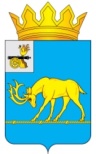 МУНИЦИПАЛЬНОЕ ОБРАЗОВАНИЕ «ТЕМКИНСКИЙ РАЙОН» СМОЛЕНСКОЙ ОБЛАСТИТЕМКИНСКИЙ РАЙОННЫЙ СОВЕТ ДЕПУТАТОВР Е Ш Е Н И Еот 25 февраля 2022 года                                                                                             № 8Об утверждении Перечня объектов (земельных участков), передаваемых  из муниципальной собственности муниципального образования «Темкинский район» Смоленской области в муниципальную собственность Батюшковского сельского поселения            Темкинского района Смоленской областиРассмотрев информацию Администрации муниципального образования «Темкинский район» Смоленской области «Об утверждении Перечня объектов  (земельных участков), передаваемых из муниципальной собственности муниципального образования «Темкинский район» Смоленской области                                 в муниципальную собственность Батюшковского сельского поселения Темкинского района Смоленской области», в соответствии с Уставом муниципального образования «Темкинский район» Смоленской области                (новая редакция) (с изменениями), решением постоянной комиссии                                           по имущественным, земельным отношениям и природопользованию Темкинский районный Совет депутатов  р е ш и л:1. Утвердить Перечень объектов (земельных участков), передаваемых  из  муниципальной собственности муниципального образования                          «Темкинский район» Смоленской области в муниципальную собственность  Батюшковского сельского поселения Темкинского района Смоленской области,  согласно приложению.2. Рекомендовать Администрации муниципального образования «Темкинский район» Смоленской области, утвержденный Перечень объектов (земельных участков), передаваемых в муниципальную собственность Батюшковского сельского поселения Темкинского района Смоленской области,  исключить из реестра муниципальной собственности муниципального образования «Темкинский район»  Смоленской области. 3. Настоящее решение вступает в силу со дня обнародования и подлежит размещению на официальном сайте в информационно-телекоммуникационной сети «Интернет». 4. Контроль за исполнением настоящего решения возложить                                на постоянную комиссию по имущественным, земельным отношениям и природопользованию  (председатель Ю.Н. Савченков).  Приложение к решению Темкинского районного Совета депутатов от 25.02.2022 № 8ПЕРЕЧЕНЬобъектов (земельных участков), передаваемых из муниципальной собственности муниципального образования «Темкинский район» Смоленской области                                 в муниципальную собственность Батюшковского сельского поселения               Темкинского района Смоленской областиГлава      муниципального     образования «Темкинский район» Смоленской областиПредседатель     Темкинского районного   Совета  депутатовС.А. ГуляевЛ.Ю. ТерёхинаПередающая сторона:Полное наименование предприятия, объединения, имуществаПринимающая сторона:Полное наименованиеПлощадь земельного участка, кв. м.Кадастровая стоимость,руб.Муниципальное образование  «Темкинский район» Смоленской областив том числе объекты, передаваемые в собственность:Земельный участок, категория земель сельскохозяйственного назначения, с кадастровым номером 67:20:0030401:1,  расположенный по адресу:  Смоленская область, Темкинский район,                    Долматовское сельское поселение, СНТ «Русь»,   разрешенное использование:  для ведения садоводстваБатюшковское сельское поселение Темкинского района Смоленской области150010860,00Земельный участок, категория земель сельскохозяйственного назначения, с кадастровым номером 67:20:0030401:8,  расположенный по адресу:  Смоленская область, Темкинский район,                    Долматовское сельское поселение, СНТ «Русь»,   разрешенное использование:  для ведения садоводстваБатюшковское сельское поселение Темкинского района Смоленской области150010860,00Земельный участок, категория земель сельскохозяйственного назначения, с кадастровым номером 67:20:0030401:11,  расположенный по адресу:  Смоленская область, Темкинский район,                    Долматовское сельское поселение, СНТ «Русь»,   разрешенное использование:  для ведения садоводстваБатюшковское сельское поселение Темкинского района Смоленской области147910707,96Земельный участок, категория земель сельскохозяйственного назначения, с кадастровым номером 67:20:0030401:112,  расположенный по адресу:  Смоленская область, Темкинский район,                    Долматовское сельское поселение, СНТ «Русь»,   разрешенное использование:  для садоводстваБатюшковское сельское поселение Темкинского района Смоленской области150010860,00Земельный участок, категория земель сельскохозяйственного назначения, с кадастровым номером 67:20:0030401:122, расположенный по адресу:  Смоленская область, Темкинский район,                    Долматовское сельское поселение, СНТ «Русь»,   разрешенное использование:  для ведения садоводстваБатюшковское сельское поселение Темкинского района Смоленской области150010860,00Земельный участок, категория земель сельскохозяйственного назначения, с кадастровым номером 67:20:0030401:124,  расположенный по адресу:  Смоленская область, Темкинский район,                    Долматовское сельское поселение, СНТ «Русь»,   разрешенное использование:  для ведения садоводстваБатюшковское сельское поселение Темкинского района Смоленской области150010860,00Земельный участок, категория земель сельскохозяйственного назначения, с кадастровым номером 67:20:0030401:133, расположенный по адресу:  Смоленская область, Темкинский район,                    Долматовское сельское поселение, СНТ «Русь»,   разрешенное использование:  для ведения садоводстваБатюшковское сельское поселение Темкинского района Смоленской области150010860,00Земельный участок, категория земель сельскохозяйственного назначения, с кадастровым номером 67:20:0030401:154,  расположенный по адресу:  Смоленская область, Темкинский район,                    Долматовское сельское поселение, СНТ «Русь»,   разрешенное использование:  для садоводстваБатюшковское сельское поселение Темкинского района Смоленской области150010860,00Земельный участок, категория земель сельскохозяйственного назначения, с кадастровым номером 67:20:0030401:194,  расположенный по адресу:  Смоленская область, Темкинский район,                    Долматовское сельское поселение, СНТ «Русь»,   разрешенное использование:  для садоводстваБатюшковское сельское поселение Темкинского района Смоленской области150010860,00Земельный участок, категория земель сельскохозяйственного назначения, с кадастровым номером 67:20:0030401:220,  расположенный по адресу:  Смоленская область, Темкинский район,                    Долматовское сельское поселение, СНТ «Русь»,   разрешенное использование:  для ведения садоводстваБатюшковское сельское поселение Темкинского района Смоленской области150010860,00Земельный участок, категория земель сельскохозяйственного назначения, с кадастровым номером 67:20:0030401:230,  расположенный по адресу:  Смоленская область, Темкинский район,                    Долматовское сельское поселение, СНТ «Русь»,   разрешенное использование:  для садоводстваБатюшковское сельское поселение Темкинского района Смоленской области150010860,00Земельный участок, категория земель сельскохозяйственного назначения, с кадастровым номером 67:20:0030401:232,  расположенный по адресу:  Смоленская область, Темкинский район,                    Долматовское сельское поселение, СНТ «Русь»,   разрешенное использование:  для садоводстваБатюшковское сельское поселение Темкинского района Смоленской области150010860,00Земельный участок, категория земель сельскохозяйственного назначения, с кадастровым номером 67:20:0030401:244,  расположенный по адресу:  Смоленская область, Темкинский район,                    Долматовское сельское поселение, СНТ «Русь»,   разрешенное использование:  для ведения садоводстваБатюшковское сельское поселение Темкинского района Смоленской области150010860,00Земельный участок, категория земель сельскохозяйственного назначения, с кадастровым номером 67:20:0030401:281,  расположенный по адресу:  Смоленская область, Темкинский район,                    Долматовское сельское поселение, СНТ «Русь»,   разрешенное использование:  для ведения садоводстваБатюшковское сельское поселение Темкинского района Смоленской области150010860,00Земельный участок, категория земель сельскохозяйственного назначения, с кадастровым номером 67:20:0030401:294,  расположенный по адресу:  Смоленская область, Темкинский район,                    Долматовское сельское поселение, СНТ «Русь»,   разрешенное использование:  для  садоводстваБатюшковское сельское поселение Темкинского района Смоленской области150010860,00Земельный участок, категория земель сельскохозяйственного назначения, с кадастровым номером 67:20:0030401:295,  расположенный по адресу:  Смоленская область, Темкинский район,                    Долматовское сельское поселение, СНТ «Русь»,   разрешенное использование:  для  садоводстваБатюшковское сельское поселение Темкинского района Смоленской области149510823,80Земельный участок, категория земель сельскохозяйственного назначения, с кадастровым номером 67:20:0030401:305,  расположенный по адресу:  Смоленская область, Темкинский район,                    Долматовское сельское поселение, СНТ «Русь»,   разрешенное использование:  для ведения садоводстваБатюшковское сельское поселение Темкинского района Смоленской области150010860,00Земельный участок, категория земель сельскохозяйственного назначения, с кадастровым номером 67:20:0030401:324,  расположенный по адресу:  Смоленская область, Темкинский район,                    Долматовское сельское поселение, СНТ «Русь»,   разрешенное использование:  для ведения садоводстваБатюшковское сельское поселение Темкинского района Смоленской области150010860,00Земельный участок, категория земель сельскохозяйственного назначения, с кадастровым номером 67:20:0030401:328,  расположенный по адресу:  Смоленская область, Темкинский район,                    Долматовское сельское поселение, СНТ «Русь»,   разрешенное использование:  для ведения садоводстваБатюшковское сельское поселение Темкинского района Смоленской области150010860,00Земельный участок, категория земель сельскохозяйственного назначения, с кадастровым номером 67:20:0030401:382,  расположенный по адресу:  Смоленская область, Темкинский район,                    Долматовское сельское поселение, СНТ «Русь»,   разрешенное использование:  для ведения садоводстваБатюшковское сельское поселение Темкинского района Смоленской области150010860,00Земельный участок, категория земель сельскохозяйственного назначения, с кадастровым номером 67:20:0030401:394,  расположенный по адресу:  Смоленская область, Темкинский район,                    Долматовское сельское поселение, СНТ «Русь»,   разрешенное использование:  для  садоводстваБатюшковское сельское поселение Темкинского района Смоленской области150010860,00Земельный участок, категория земель сельскохозяйственного назначения, с кадастровым номером 67:20:0030401:397,  расположенный по адресу:  Смоленская область, Темкинский район,                    Долматовское сельское поселение, СНТ «Русь»,   разрешенное использование:  для ведения садоводстваБатюшковское сельское поселение Темкинского района Смоленской области150010860,00Земельный участок, категория земель сельскохозяйственного назначения, с кадастровым номером 67:20:0030401:398,  расположенный по адресу:  Смоленская область, Темкинский район,                    Долматовское сельское поселение, СНТ «Русь»,   разрешенное использование:  для ведения садоводстваБатюшковское сельское поселение Темкинского района Смоленской области150010860,00Земельный участок, категория земель сельскохозяйственного назначения, с кадастровым номером 67:20:0030401:433,  расположенный по адресу:  Смоленская область, Темкинский район,                    Долматовское сельское поселение, СНТ «Русь»,   разрешенное использование:  для ведения садоводстваБатюшковское сельское поселение Темкинского района Смоленской области147910707,96Земельный участок, категория земель сельскохозяйственного назначения, с кадастровым номером 67:20:0030401:446,  расположенный по адресу:  Смоленская область, Темкинский район,                    Долматовское сельское поселение, СНТ «Русь»,   разрешенное использование:  для  садоводстваБатюшковское сельское поселение Темкинского района Смоленской области148310736,92Земельный участок, категория земель сельскохозяйственного назначения, с кадастровым номером 67:20:0030401:447,  расположенный по адресу:  Смоленская область, Темкинский район,                    Долматовское сельское поселение, СНТ «Русь»,   разрешенное использование:  для ведения садоводстваБатюшковское сельское поселение Темкинского района Смоленской области148510751,4Земельный участок, категория земель сельскохозяйственного назначения, с кадастровым номером 67:20:0030401:561,  расположенный по адресу:  Смоленская область, Темкинский район,                    Долматовское сельское поселение, СНТ «Русь»,   разрешенное использование:  для ведения садоводстваБатюшковское сельское поселение Темкинского района Смоленской области139510099,80Земельный участок, категория земель сельскохозяйственного назначения, с кадастровым номером 67:20:0030401:595, расположенный по адресу:  Смоленская область, Темкинский район,                    Долматовское сельское поселение, СНТ «Русь»,   разрешенное использование:  для  садоводстваБатюшковское сельское поселение Темкинского района Смоленской области148410744,16Земельный участок, категория земель сельскохозяйственного назначения, с кадастровым номером 67:20:0030401:596,  расположенный по адресу:  Смоленская область, Темкинский район,                    Долматовское сельское поселение, СНТ «Русь»,   разрешенное использование:  для ведения садоводстваБатюшковское сельское поселение Темкинского района Смоленской области12358941,40Земельный участок, категория земель сельскохозяйственного назначения, с кадастровым номером 67:20:0030401:661,  расположенный по адресу:  Смоленская область, Темкинский район,                    Долматовское сельское поселение, СНТ «Русь»,   разрешенное использование:  для садоводстваБатюшковское сельское поселение Темкинского района Смоленской области13289614,72Земельный участок, категория земель сельскохозяйственного назначения, с кадастровым номером 67:20:0030401:671,  расположенный по адресу:  Смоленская область, Темкинский район,                    Долматовское сельское поселение, СНТ «Русь»,   разрешенное использование:  для ведения садоводстваБатюшковское сельское поселение Темкинского района Смоленской области140010136,00Земельный участок, категория земель сельскохозяйственного назначения, с кадастровым номером 67:20:0030401:707,  расположенный по адресу:  Смоленская область, Темкинский район,                    Долматовское сельское поселение, СНТ «Русь»,   разрешенное использование:  для  садоводстваБатюшковское сельское поселение Темкинского района Смоленской области150010860,00Земельный участок, категория земель сельскохозяйственного назначения, с кадастровым номером 67:20:0030401:710,  расположенный по адресу:  Смоленская область, Темкинский район,                    Долматовское сельское поселение, СНТ «Русь»,   разрешенное использование:  для ведения садоводстваБатюшковское сельское поселение Темкинского района Смоленской области150010860,00Земельный участок, категория земель сельскохозяйственного назначения, с кадастровым номером 67:20:0030401:714,  расположенный по адресу:  Смоленская область, Темкинский район,                    Долматовское сельское поселение, СНТ «Русь»,   разрешенное использование:  для ведения садоводстваБатюшковское сельское поселение Темкинского района Смоленской области150010860,00Земельный участок, категория земель сельскохозяйственного назначения, с кадастровым номером 67:20:0030401:739,  расположенный по адресу:  Смоленская область, Темкинский район,                    Долматовское сельское поселение, СНТ «Русь»,   разрешенное использование:  для  садоводстваБатюшковское сельское поселение Темкинского района Смоленской области150010860,00Земельный участок, категория земель сельскохозяйственного назначения, с кадастровым номером 67:20:0030401:745,  расположенный по адресу:  Смоленская область, Темкинский район,                    Долматовское сельское поселение, СНТ «Русь»,   разрешенное использование:  для садоводстваБатюшковское сельское поселение Темкинского района Смоленской области139810121,52Земельный участок, категория земель сельскохозяйственного назначения, с кадастровым номером 67:20:0030401:750,  расположенный по адресу:  Смоленская область, Темкинский район,                    Долматовское сельское поселение, СНТ «Русь»,   разрешенное использование:  для ведения садоводстваБатюшковское сельское поселение Темкинского района Смоленской области147110650,04Земельный участок, категория земель сельскохозяйственного назначения, с кадастровым номером 67:20:0030401:818, расположенный по адресу:  Смоленская область, Темкинский район,                    Долматовское сельское поселение, СНТ «Русь»,   разрешенное использование:  для ведения садоводстваБатюшковское сельское поселение Темкинского района Смоленской области10887877,12Земельный участок, категория земель сельскохозяйственного назначения, с кадастровым номером 67:20:0030401:878,  расположенный по адресу:  Смоленская область, Темкинский район,                    Долматовское сельское поселение, СНТ «Русь»,   разрешенное использование:  для ведения садоводстваБатюшковское сельское поселение Темкинского района Смоленской области150010860,00Земельный участок, категория земель сельскохозяйственного назначения, с кадастровым номером 67:20:0030501:21,  расположенный по адресу:  Смоленская область, Темкинский район,                    Долматовское сельское поселение, СНТ «Березка»,   разрешенное использование:  для ведения садоводстваБатюшковское сельское поселение Темкинского района Смоленской области15004710,00